Format for the Protocol on Pollutant Release and Transfer Registers Implementation Report in accordance with Decision I/5 (ECE/MP.PRTR/2010/2/Add.1)		CERTIFICATION SHEETThe following report is submitted on behalf ofthe Czech Republic_______________________________________ 
[name of the Party or the Signatory] in accordance with decision I/5		IMPLEMENTATION REPORTPlease provide the following details on the origin of this report.		Articles 3, 4 and 5		Article 7 		Article 8		Article 9		Article 10		Article 11		Article 12		Article 13		Article 14		Article 15		Article 16Name of officer responsible for submitting the national report: of the Department of  and Integrated PreventionSignature:Date:Party/SignatoryCzech RepublicNATIONAL FOCAL POINTNATIONAL FOCAL POINTFull name of the institution:Ministry of the Environment of the Czech RepublicName and title of officer:Postal address:Vršovická 65, Prague 10, 100 10, Czech RepublicTelephone:+420 267 122 Fax:+420 267 126 E-mail:@mzp.czContact officer for national report (if different):Full name of the institution:Name and title of officer:Postal address:Telephone:Fax:E-mail:Designated competent authority responsible for managing the national or regional register (if different):Full name of the institution:Name and title of officer:Postal address:Telephone:Fax:E-mail:	Provide a brief description of the process by which this report has been prepared, including information on which types of public authorities were consulted or contributed to its preparation, how the public was consulted and how the outcome of the public consultation was taken into account and on the material which was used as a basis for preparing the report.	Answer:The  of the Integrated Pollution Register Integrovaný registr znečišťování životního prostředí official name of the Czech/national PRTR – IRZ of the Ministry of the Environment of the Czech Republic the  or the Ministry and  that  the Ministry was the primary  of this report. The Ministry  some parts with other relevant :CENIA, the Czech Information Agency, which is  by the Ministry  the actual national PRTR;Czech Environmental Inspectorate (), which is  body for the issues of the national PRTR;Czech  Institute (The report subsequently approved by the Ministry.The process of  the report :draft report by the  and The report with CENIA,  and  draft report on the  of the national PRTR (public  draft report draft report in the  of the national PRTR of the planned legislation concerning the national PRTR (representatives of , industrial  entities and  administration).Internal  within the Approval  the  managementTranslation of the report into English  the report  the approved The basic materials  used  the  the  directly  the national PRTR (see below the description of  reporting the prescribed procedures  the  of the services of the Integrated System of Reporting in the  of the  (ISPOP.	List legislative, regulatory and other measures that implement the general provisions in articles 3 (general provisions), 4 (core elements of a pollutant release and transfer register system (PRTR)) and 5 (design and structure).	In particular, describe:(a)	With respect to article 3, paragraph 1, measures taken to ensure the implementation of the provisions of the Protocol, including enforcement measures;(b)	With respect to article 3, paragraph 2, measures taken to introduce a more extensive or more publicly accessible PRTR than required by the Protocol;(c)	With respect to article 3, paragraph 3, measures taken to require that employees of a facility and members of the public who report a violation by a facility of national laws implementing this Protocol to public authorities are not penalized, persecuted or harassed for their actions in reporting the violation;(d)	With respect to article 3, paragraph 5, whether the PRTR system has been integrated into other reporting mechanisms and, if such integration has been undertaken, into which systems. Did such integration lead to elimination of duplicative reporting? Were any special challenges encountered or overcome in undertaking the integration, and how?(e)	With respect to article 5, paragraph 1, how releases and transfers can be searched and identified according to the parameters listed in subparagraphs (a) to (f);(f)	With respect to article 5, paragraph 4, provide the Universal Resource Locator (url) or Internet address where the register can be continuously and immediately accessed, or other electronic means with equivalent effect;(g)	With respect to article 5, paragraphs 5 and 6, provide information on links from the Party’s register to relevant existing, publicly accessible databases on subject matters related to environmental protection, if any, and a link to PRTRs of other Parties.	Answer:behalf of the Czech Republic and the subsequent ratification process was  on August 2009. The Protocol was  in the collection of international  42) under  108/2009 the adoption of the European Parliament and Council (EC) No 166/2006, which the European and  it was necessary to update relevant national  The result was Act No 25/2008 on the Integrated Pollution Register and Integrated System of Reporting in the  of the  and , as amendedprevious regulation the issues of the national PRTR  with the  of integrated prevention It was Act No 76/2002  and  and Integrated Prevention Act), as amended The  of the national PRTR  subsequently  into Act contains provisions sanctionsadministrative  5 and 6). The sanction provisions concern operators the requirements of Act The  of the provisions is as follows: 5The operator referred to in  3 1  an administrative  by a release or transfer of pollutant or transfers  to  3 incorrect data  fulfilling duty  to  3, or records of data for reporting in  with the requirements of  directly applicable European Community regulationThe operator referred to in  3 2  an administrative  by a release or transfer of pollutant or transfers  to  3 incorrect data  fulfilling  duty  to  3, or records of data for reporting in  with the requirements of  3 2. administrative  to  1 or 2up to CZK 500000. 6A legal  not liable for an administrative  if it proves that it  every effort to prevent  breach of  legal .In determining the amount of  fine  a legal  of the administrative  the way it was committed its consequences and the circumstances under which it was committed.The liability of  legal  for  administrative  if the administrative  proceedings  within 1 year from the  itwithin 3 years from the  was committed.Administrative  under this Act  by the Czech Environmental Inspectorate (hereinafter the Inspectorateliability for business by a natural person or in direct connection with .The  from fines 50%  the budget of the municipality in  the operator , and  is for environmental protection, 50%  the income of the State Environmental Fund of the Czech Republic.Another  the national PRTR is Government Order No 145/2008 list of pollutants and data required  the Integrated Pollution Register, as amended Order  list of substances beyond E-PRTR (see the ) and describes the data required  (i.e. identification data of  facility, coordinates, activity, etcthe  Order Government Order No 145/2008list of pollutants and  required  the Integrated Pollution Register. The amendments concerned the list of substances in questionSince the  of the national PRTR wider than required by the Protocol or E-PRTR transfers of waste  required by the  Regulation transfers of  in waste national PRTR 26 substances relevant threshold values:since the beginning of the national PRTR (i.e. since 2004) (reporting thresholds 100 kgyear 50 kgyear respectively).In  with E-PRTR, the following substances are  in addition to the Protocol: the  substances As in the previous case, the  with E-PRTR.  the following substances (changes against the Protocol are highlighted  bold):feature of the national PRTR that it is not  to the activities  the Protocol or E-PRTR  but the  of reporters is much wider.of the national PRTR may be submitted by the  to the Czech Environmental Inspectorate ( is to act . According to  8 the  is in relation to the national PRTR and also administrative  according to  5.It is  that  to  42 of the Administrative Procedure  by the  is not, whether submitted by a natural or a legal , part of the file  is available for inspection to the proceedings, against  the  was  can be made in  with 123/1998 106/1999 such information  be made available to third parties prior written consent  such information. This procedure is  in  internal  for dealing with complaints and petitions ( IV 8, and  X). The identity of the  to be the ) is not  to the entity are part of  file, i.e. they are not  the file  findings the file  subsequent administrative proceedings.The Ministry is ready to deal with any  and either  it to the  or take the necessary steps itself.  the  an employee, the Ministry will take steps. It  be  that the  (or  not  a situation which is the subject of 3 3 of the Protocol.In case of injustice protects persons against  of authorities and other institutions if such the law,  not  to the principles of  and good  or if the authorities are . takes  steps  to a  integration of  reporting and  of  forms of reporting.  first step was the creation of the Integrated System of Reporting in the  of the  (ISPOPhas been in operation since 2010 (i.e.  reporting for  ISPOP receive and process selected reports (reporting the field of the environment in electronic  and distribute them to relevant public administration ISPOP was (it is the same Act  the national PRTR). The  of ISPOP and the material  of the forms, i.e. of  reporting, is the Ministry,  the technical operation and  of the ISPOP  by CENIA, the Czech Information Agency. The supplier of solutions is a private entity. ISPOP  the reporting of selected agendas the environment.  electronic forms in PDF format (solution Adobe  Reporters have user account in the ISPOP, which  them to check the status of  submitted , to download reporting forms with pre- data and not least to submit the forms.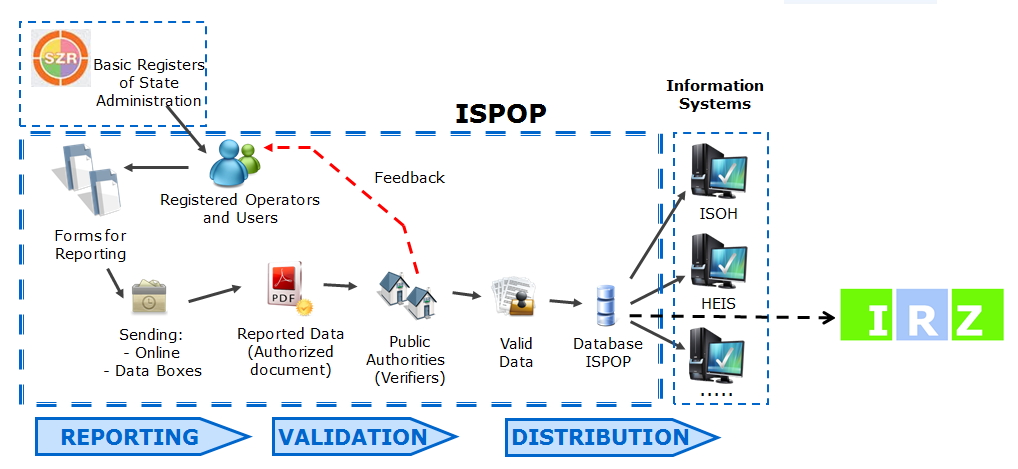 ISPOP  the Environmental HelpdeskEnviHELP (provides a  information support  reporters other users  the general public  issues in general. reporting has not been in the Czech Republic. This is  due to requirements of  legislation (both at the national and international  and definitions  from it ( facilities, release/transfer, etc.).  this  legislation.The primary source of information releases and transfers is the national PRTR  search  can be found under the following link   (in Czech language only). The search can easily accessed also from the  page of the national PRTR. The search  includes data from the reporting  2004 to  various legislative changes and  of  reported in the course of the existence of the national PRTR,  formto continuously  the  data, which  on the current availability of the necessary financial 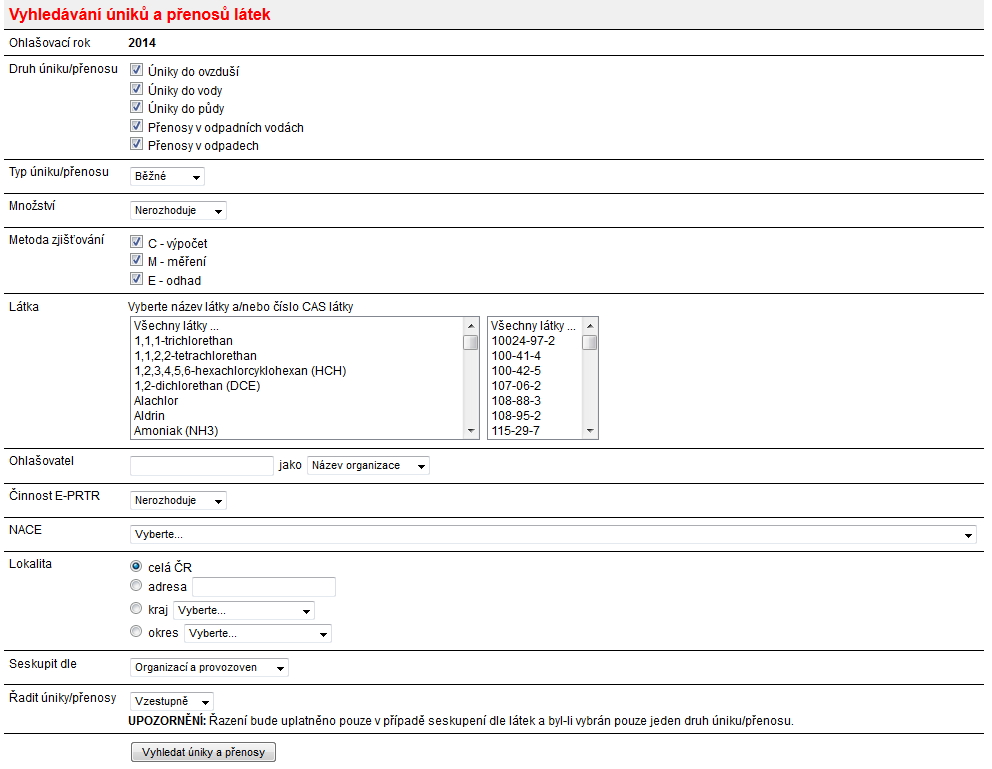  number of the kind of release/transfer specific pollutants, activities of  facility, organization/ facility or  location of  facility (the whole Czech Republic, region, district municipality). The solution used provides users with .In this  the possibilities offered by the INSPIRE ( individual facilities can also  a map can  based on  main criteria (reporting year, activity – E-PRTR, IPPC or NACE - http://geoportal.gov.cz/web/guest/map?wmc=http%3A//geoportal.gov.cz/php/wmc/data/4facd2fd-91fc-4ce5-a159-2149c0a80138.wmc&wmcaction=overwrite).The  also  the public a  selected data reported to the national PRTR (i.e.  data). The  is published  on the  of the national PRTR and on a CD. (in Czech language only) PRTR – http://irz.cz/ ( http://www.prtr.cz) (in Czech language only). in the national PRTR  http://portal.cenia.cz/irz/ (in Czech language only). System of the (ISPOP) – https://www.ispop.cz/ (in 	List legislative, regulatory and other measures that implement article 7 (reporting requirements).Describe or identify as appropriate:(a)	With respect to paragraph 1, whether the reporting requirements of 
paragraph 1 (a) are required by the national system, or whether those of paragraph 1 (b) are required by the national system;(b)	With respect to paragraphs 1, 2 and 5, whether it is the owner of each individual facility that is required to fulfil the reporting requirements or whether it is the operator;(c)	With respect to paragraph 1 and annex I, any difference between the list of activities for which reporting is required under the Protocol, or their associated thresholds, and the list of activities and associated thresholds for which reporting is required under the national PRTR system;(d)	With respect to paragraph 1 and annex II, any difference between the list of pollutants for which reporting is required under the Protocol, or their associated thresholds, and the list of pollutants and associated thresholds for which reporting is required under the national PRTR system;(e)	With respect to paragraph 3 and annex II, whether for any particular pollutant or pollutants listed in annex II of the Protocol, the Party applies a type of threshold other than the one referred to in the responses to paragraph (a) above and, if so, why;(f)	With respect to paragraph 4, the competent authority designated to collect the information on releases of pollutants from diffuse sources specified in paragraphs 7 and 8;(g)	With respect to paragraphs 5 and 6, any differences between the scope of information to be provided by owners or operators under the Protocol and the information required under the national PRTR system, and whether the national system is based on pollutant-specific (paragraph 5 (d) (i)) or waste-specific (paragraph 5 (d) (ii)) reporting of transfers;(h)	With respect to paragraphs 4 and 7, where diffuse sources have been included in the register, which diffuse sources have been included and how these can be searched and identified by users, in an adequate spatial disaggregation; or where they have not been included, provide information on measures to initiate reporting on diffuse sources;(i)	With respect to paragraph 8, the types of methodology used to derive the information on diffuse sources.Answer:Yes. In case of releases  the air, water and land and transfers in waste water the threshold values are  with Annex II to the Protocol (and in  with E-PRTR ). The  of  reporting  to the national PRTR is specifically set in  31) and 2) of Act The  of  provisions is as follows: 3(1) The operator  in the  and Council (EC) No 166/2006 reports to the Ministry:a) releases and transfers of pollutants according to the directly  of the European b) releases of pollutants  their ; the government list of pollutants and their  in  order andc) transfers of pollutants in waste outside  facility,  directly or in direct connection with the  of the operated; the government list of pollutants and their threshold values in  order.(2) The operator  or legal person  a facility  of one or more stationary technicalunits  one activity other than  in Annex I to the European Parliament and Council (EC) No 166/2006 is or  activity with a lower capacity than that  reports releases and transfers of pollutants  to  1 and keeps records of reporting in  way  in Article 55 of European Parliament and Council Regulation (EC) No 166/2006).(3) The  required  to the government order.The reporter is the operator of the facility  3 of Act – see the  point).As  from the provisions of  3 of Act (see above), the scope of the national PRTR is not limited to facilities with the , but it also applies to other activities which  be  basic  are  of releases transfers from own  existence of a stationary technical unit facility  in a defined ). On the other hand, the national PRTR meets the requirements of E-PRTR. The  wider scope of the national PRTR is in  with the requirements of the Protocol.See the answer to  3, 4 and 5 (b).Yes – see the answer to  3, 4 and 5 (b).The primary reason for the  changes is  performance of the duties  in the  Regulation. In the above cases E-PRTR applies stricter threshold values.The national PRTR  and managed by the Ministry of the Environment of the Czech Republic ().The national PRTR is operated by CENIA, the Czech  (). by the Czech Environmental Inspectorate See answers to Articles 3, 4 and 5.The national PRTR does not  diffuse sources. The national PRTR  links to information on diffuse sources.The national PRTR does not directly The national PRTR  links to information on diffuse sources.	For each reporting cycle since the last national implementation report (or date of entry into force of the Protocol), please indicate:(a)	The reporting year (the calendar year to which the reported information relates);(b)	The deadline(s) by which the owners or operators of facilities were required to report to the competent authority;(c)	The date by which the information was required to be publicly accessible on the register, having regard to the requirements of article 8 (reporting cycle);(d)	Whether the various deadlines for reporting by facilities and for having the information publicly accessible on the register were met in practice; and if they were delayed, the reasons for this;(e)	Whether methods of electronic reporting were used to facilitate the incorporation of the information required in the national register, and if such methods were used, the proportion of electronic reporting by facilities and any software applications used to support such reporting.Answer:Reporting year : for sending  to the national PRTR by operators – March  (see 4 3 of Act). for the publication of data reported to the national PRTR – September  (see  a 7 of Act). majority of  reporters fulfil their obligations towards the national PRTR within the . Reports are after the year. The Ministry  reporters more precise or corrected data.  with a delay in such case reporters commit  administrative  specified in  5 of Act  by the Czech Environmental Inspectorate (), which is  8 of Actreporter is invited to correct the reported by sending a report of reporting , the  will invite  reporter to send  report and thus  its .The data reported to the national PRTR  the previous calendar year September at the latest.  the  existence of the national PRTR, no  problems  prevent the fulfilment of  In this  it  that not always publication takes place Septemberthis  falls on a weekend, the reported  advance.Since the  of the national PRTR (i.e.  the reporting year 2004), reporting has been  exclusively  In the past, a single-purpose application was used in  reported , and  generated file was sent to the Ministry. At present (from the reporting year 2009 reporting is based on  technology Adobe via a central reporting point – Integrated System of Reporting (ISPOP), in which  has  user account  accessible after the login name and password in the required data on transfers and releases (identification details of  facility and  not filled in and cannot be edited in the form  they are part of  and the  form to ISPOP, which accepts and processes itAdobe Reader software is used. After logging  the status of the submitted. This system is  updated and developed.  are updated for  year  The ISPOP not  for the needs of the national PRTR, but also  the other reporting  the field of the environment (waste, air, water, packaging, etc.), which enables the An important part is the publication of the current data standard (see  c)  7 of Act data standard ( its publication) enables the creation of  solution for reporting In general, this  of reporting is  by large companies or commercial software companies incorporate the  of  reporting  the national PRTR into their internal information systems or commercial software products.  may choose  solution provided by the Ministry create  own individual requirements, or choose a commercial software product.Reporting year : for sending  to the national PRTR by operators – March  (see 4 3 of Act). for the publication of data reported to the national PRTR  September  (see  7 of Act).Other  see reporting year .Reporting year : for sending  to the national PRTR by operators – March  (see 4 3 of Act). for the publication of data reported to the national PRTR  September  (see  7 of Act).Other  see reporting year . reporting deadlines and publicationchange in the near future. Reporters are  to the set deadlines as the users of data reported to the national PRTR.  the March deadline for reporting (i.e. by March ) and the September deadline for the publication of data (i.e. by September ) will apply. since the reporting year 2007.	Describe the legislative, regulatory and other measures ensuring the collection of data and the keeping of records, and establishing the types of methodologies used in gathering the information on releases and transfers, in accordance with article 9 (data collection and record-keeping).Answer:The basic regulation  the  of  entities towards the national PRTR is Act No 25/2008 on the Integrated Pollution Register and in the  of the  and , as amended 3. The second basic regulation is the European Parliament and Council (EC) No 166/2006,  the European  and are  divided into two groups:Reporters  obligations  in E-PRTR and obligations beyond the scope of E-PRTR 1 3 of Act).Reporters obligations  national legislation (2 3 of Act the E-PRTR.Both above groups of reporters have towards the national PRTR the same  of data provided. not concretely  directly  to (even in the case of reporters  the obligations  in the  Regulation In case  the  reporter must  that the reported is correct (see  5  1)  b) of Act) and that records of data in  with the requirements  in the  Regulation reporter  to a  the .	Describe the rules, procedures and mechanisms ensuring the quality of the data contained in the national PRTR and what these revealed about the quality of data reported, having regard to the requirements of article 10 (quality assessment).Answer:The quality, completeness, credibility and consistency of  reported . reporter to the national PRTR must register  the ISPOP and in the course of registration must fill in basic identification data  and facility (address, name, activity of the facility, coordinates, etc.).  is  checked against verified data (existence of the company, location of the facility, etc.) by  CENIA. Each facility  a unique identification number This prevents  in  registrations of  wrong address, etc.  in some data provided in the registration  to be subject to and subsequent approval by CENIA.  the data may be  by reporters themselves.formal check  the data  in  reporting form filling in the data reporter  check – this  on the completeness of the provided whether all  reporting and  correct format (in some casesit is not  to  text instead of a number). The check also informs  reporter whether the overlimit for the  substance or whether at least one release/transfer  filled in.  will not  reporter to send the report.  reporter, but the report. A formal check will  the ISPOP  the format is validated against the  data standard.The  check  on the  of  report. In this  it  that reporters are primarily responsible for  reported and Act strictly requires correct data check  on selected data  emphasis is put on data of facilities with E-PRTR with  in Annex I to the Protocol).  check is  by CENIA on the basis of approved methodology  by the Ministry.  to facilities with E-PRTR  on priority substances and  a significant increase or decrease in the reported change of activity  the  year, etc reporter is contacted and asked  the reported or  corrections in the form of a  report.  published on the  of the national PRTR  continuously updated. check is also  the approved methodology, which  the case of searching the database for various purposes.  deficiencies  are also  with  reporter. Some significant changes in  reported are subject to approval by the Ministry.  submit  reports not only for the current reporting year but for previous years. In the futureplannedautomation.	Describe the way(s) in which public access to the information contained in the register is facilitated, having regard to the requirements of article 11 (public access to information).Answer:Data reported to the national PRTR  publicly  free of charge on the  of the national PRTR ().  can be searched  of criteria (, activity, release/transfer, substance, facility E-PRTR activity, organizationfacility, etc.), which  and  individual . The search  to search data for the reporting 2004 (the first reporting  the national PRTR) to  (data published  September  available, which provide selected data  of various criteria, in cooperation with CENIA,  outputs according to precisely defined requirements.The  regularly prepares and publishes  information materials to support reporting to the national PRTR ( for  to the  PRTR, Instructions for  in , etc are freely available in electronic form on the  of the national PRTR. cooperation with CENIA, the  also provides information through the Environmental  (EnviHELP   or  telephone or  of the above materials  also available on  subsequently  to various , industrial , etc.) or on requestthis  reasons.	Where any information on the register is kept confidential, give an indication of the types of information that may be withheld and the frequency with which it is withheld, having regard to the requirements of article 12 (confidentiality). Please provide comments on practical experience and challenges encountered with respect to dealing with confidentiality claims, in particular with respect to the requirements set out in paragraph 2.Answer: the reporters as confidential the  that , the Czech Republic will follow relevant  in the Protocol or in the E-PRTR All data that to the national PRTR and  not  as confidential  publicly  (on the  of the national PRTR or on request).	Describe the opportunities for public participation in the development of the national PRTR system, in accordance with article 13 (public participation in the development of national pollutant release and transfer registers), and any relevant experience with public participation in the development of the system.Answer:The Ministry appreciates  feedback from the general public and from reporters to the national PRTR.  experience of reporters with the process of reporting to the national PRTR, the ISPOP and reporting forms are updated in  to simplify the reporting for reporters.Great emphasis  traditionally put on data  the national PRTR by environmental protection. The Ministry  with them working groups  the national PRTR ( or aggregated data from the national PRTR The general public  got used to access to data reported to the national PRTR and  to  pressure on large  or local polluters to reduce or limit releases and transfers. In many cases and the involvement of the public and the media led to positive changes.  not to be mentioned in the media in connection  Arnikaanalyses in detail  reported and the subsequent publication a  response.In general, the Ministry  to  relevant  and on its basis to improve access  the public or to simplify and  the process of reporting. Thanks to  feedback in reporting  and  their  which the quality of  reported .	Describe the review procedure established by law to which all individuals have access if they consider that their request for information has been ignored, wrongfully refused or otherwise not dealt with in accordance with the provisions of article 14 (access to justice), and any use made of it.Answer:The relevant  to the  of the national PRTR does not  any review . As  mentioned  the data reported to the national PRTR  publicly  free of charge on the  of the national PRTR ().  available, which provide selected data  of various criteria(http://irz.cz/node/24#zpravy). in cooperation with CENIA,  outputs according to precisely defined requirements are always  without undue delay.The  regularly prepares and publishes  information materials to support the national PRTR on the  of the national PRTR ( or ).  with CENIA also provides information through the Environmental Helpdesk (EnviHELP  ) or  telephone or  can be  by anyone.So far the  has not  complaints  or  information on the  of the national PRTR.In general, the  of public access to information on the environment Act No, as amended.	Describe how the Party has promoted public awareness of its PRTR and provide detail, in accordance with article 15 (capacity-building), on:(a)	Efforts to provide adequate capacity-building for and guidance to public authorities and bodies to assist them in carrying out their duties under the Protocol; (b)	Assistance and guidance to the public in accessing the national register and in understanding the use of the information contained in it.Answer:national PRTR  the  of the  CENIA, the Czech activities are specified and updated. It is  specified for  activity.  duplication of activities related to the national PRTR Support is also provided  the , which  It is thus  that  obligations towards the national PRTR is highly  and  is  to  extensive information  (as in case of CENIA and , with which the Ministry is in permanent contact.Communication and cooperation with the public is  for the Ministry. Contacts of the  of the national PRTR are  on the  of the Ministry or on the  of the national PRTR. There also an  (EnviHELP  ), which is a public portal  applicant for information or  kind of support to  questions or  issues in general.The Ministry also prepares and provides a  of information materials that are continuously updated as . All documents are available free of charge on the  of the national PRTR or ISPOP ( in PDF format).  important position among these documents: for  to the  PRTR () –  is a  of reporting to the national PRTR –  process of reporting, practical examples, etc. The  is issued in electronic form, in PDF formatSummary ) –  is a publication that  data reported  the relevant reporting year. The reader  find  outputs in the form of tables and  with  commentary. of the Ministry also participate in various events (seminars, conferences, etc awareness of the national PRTR and of  the data contained .It should be  that the national PRTR  useful information  to individual pollutants, such as general information,  health and the environment and information .Information on the national PRTR is also  through texts in  the Ministry provides,  request, highly  exports of aggregated data for the needs of individuals ( university students), .The main source of information, which has already been mentioned several times, is the  of the national PRTR (http://www.irz.cz/ or http://www.prtr.cz/), the information described above a search  (), which search  data reported  2004 based on  criteria. Great emphasis is  on the  of  facility (address, , district, region, ), on the choice of the specific activity of  facility (E-PRTR, NACE and on the  of a  of release/transfer and substance.  of the national PRTR also brief  for the search  ().	Describe how the Party has cooperated and assisted other Parties and encouraged cooperation among relevant international organizations, as appropriate, in particular:(a)	In international actions in support of the objectives of this Protocol, in accordance with paragraph 1 (a);(b)	On the basis of mutual agreements between the Parties concerned, in implementing national systems in pursuance of this Protocol, in accordance with paragraph 1 (b);(c)	In sharing information under this Protocol on releases and transfers within border areas, in accordance with paragraph 1 (c);(d)	In sharing information under this Protocol concerning transfers among Parties, in accordance with paragraph 1 (d);(e)	Through the provision of technical assistance to Parties that are developing countries and Parties with economies in transition in matters relating to this Protocol, in accordance with paragraph 2 (c).Answer:The representatives of the Czech Republic participate in  and negotiations of the  to the Protocol and relevant working groups. In this participation in negotiations E-PRTR from the position of .As already  in the a), the Czech Republic  directly in E-PRTR.  the , experience with national  Czech Republic presents its system of reporting to the national PRTR, including specific differences  the Protocol or E-PRTR.national PRTR an important support source  cross-border problems with the quality of the environment. air in the Ostrava  in the Moravian-Silesian Region  in cooperation with Poland.Data reported to the national PRTR  usually part of  information materials, which for example the above polluted air in the Moravian-Silesian Region has not received  individual  from abroaddata reported to E-PRTR by the Czech Republic  sufficient for foreign entities is ready to provide the required. and seminars  are primarily focused on technical  to developing countries or countries with  In this  the  is able to provide experience with reporting to the national PRTR which  electronic  the beginning ( the first reporting year 2004). The experience concerns not only the  process of reporting, the  of reporting , including  specificity – communication with  administration  data boxes (a system similar to e-mail communication) – more information at  (in Czech language only). the representatives of the Czech Republic only  Institute and CENIA. CENIA is the operator of ISPOP the technical  of reporting for the  and is able to independently in this area.  the issues of air reporting  in national  international requirements. Both CENIA and directly in international projects.	Provide any further comments relevant to the Party’s implementation, or in the case of Signatories, preparation for implementation, of the Protocol. Parties and Signatories are invited to identify any challenges or obstacles encountered in setting up, gathering data for and filling in the register.Answer: of releases to land This group is the least reported type of  at all. actual system of reporting data to the national PRTR (and other agendasISPOP  Nevertheless, it continuously updated and legislative changes and comments  users (reporters administration and .